Муниципальное бюджетное учреждение дополнительного образованияДетская школа искусств № 1ОБЪЯВЛЯЕТПРИЁМ УЧАЩИХСЯ НА 2018 – 2019 УЧЕБНЫЙ ГОДМузыкальное отделение: Фортепиано, скрипка, флейта, кларнет, валторна, саксафон, домра, балалайка, гитара, баян, аккордеон, музыкальный фольклор, эстрадный вокал.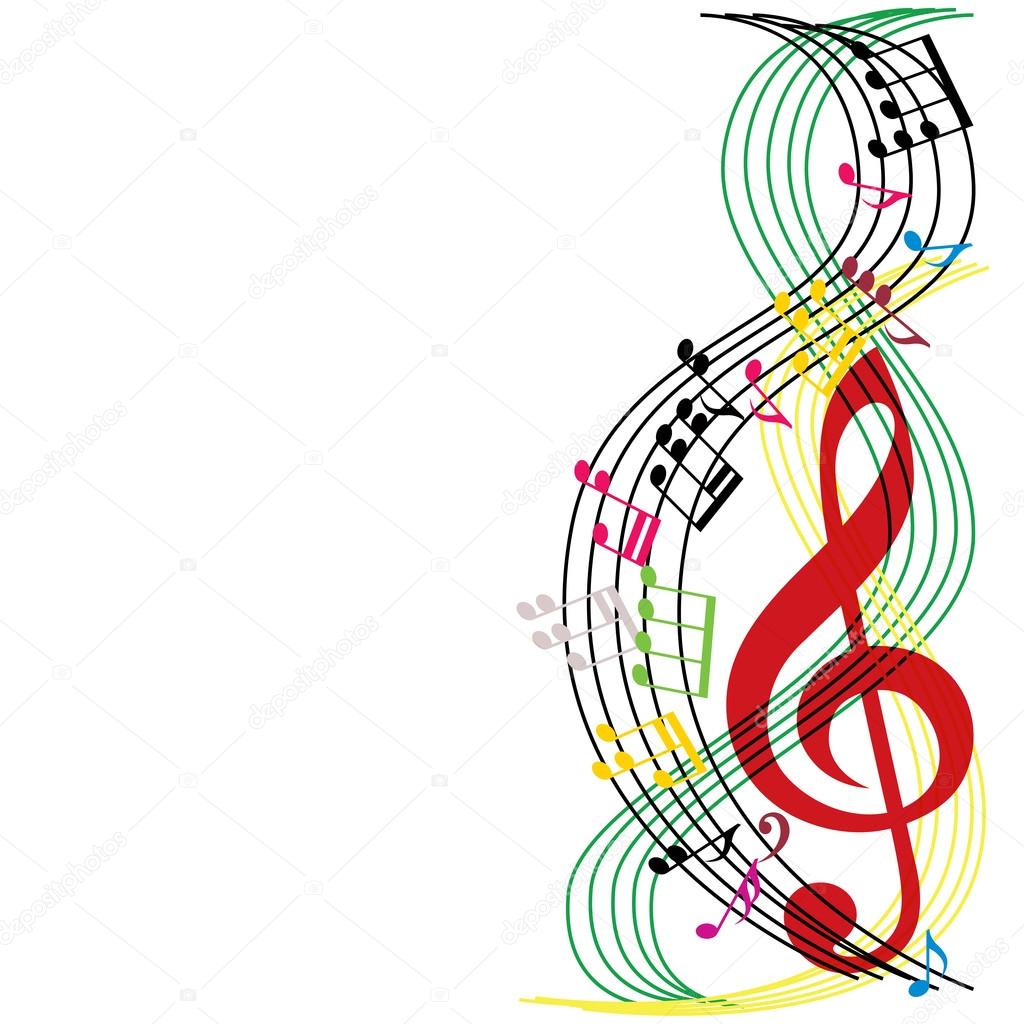 Художественное отделение:Живопись, керамика, гончарное искусство, резьба по дереву, батик, вышивка, бисероплетение.Хореографическое отделение:Ритмика, гимнастика, эстрадный танец, народно-сценический танец,  классический танец,  историко-бытовой танец,  история хореографического искусства.Группы раннего - эстетического развития: (для детей 5-7 лет)Музыкальное искусство:Основы игры на музыкальном инструменте (фортепиано, скрипка, блокфлейта)Художественное искусство:Основы объемно-пластического творчества, Основы декоративно-прикладного творчества, Основы изобразительной грамотыХореографическое искусство:Основы хореографии, гимнастика, подготовка концертных номеров.Ждем вас по адресу:г. Саранск, ул. О. Кошевого 9, ул. Р. Люксембург, 28 (здание МОУ СОШ № 33) тел./факс 8(8342) 33-01-41, 35-28-09, 32-61-07. Сайт школы http://www.schoolrm.ru/schools/art1sar/